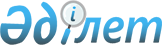 Жамбыл ауданы бойынша бірыңғай тіркелген салық ставкаларын 2012-2013 жылдарға белгілеу туралы
					
			Күшін жойған
			
			
		
					Алматы облысы Жамбыл аудандық мәслихатының 2012 жылғы 26 наурыздағы N 4-45 шешімі. Алматы облысының Әділет департаменті Жамбыл ауданының Әділет басқармасында 2012 жылы 25 сәуірде N 2-7-137 тіркелді. Күші жойылды - Алматы облысы Жамбыл аудандық мәслихатының 2014 жылғы 10 ақпандағы N 29-191 шешімімен      Ескерту. Күші жойылды - Алматы облысы Жамбыл аудандық мәслихатының 10.02.2014 N 29-191 шешімімен.      РҚАО ескертпесі.

      Мәтінде авторлық орфография және пунктуация сақталған.

      Қазақстан Республикасының 2008 жылғы 10 желтоқсандағы "Салық және бюджетке төленетін басқа да міндетті төлемдер туралы" (Салық кодексі) кодексінің 422-бабының 2-тармағына, "Қазақстан Республикасындағы 2001 жылғы қаңтардағы жергілікті мемлекеттік басқару және өзін-өзі басқару туралы" Заңының 6-бабы 1-тармағының 15)-тармақшасына сәйкес Жамбыл аудандық мәслихаты ШЕШІМ ҚАБЫЛДАДЫ:



      1. Жамбыл ауданы бойынша бірыңғай тіркелген салық ставкалары 2012-2013 жылдарға қосымшаға сәйкес белгіленсін.



      2. Осы шешімнің орындалуын бақылау аудан әкімінің орынбасары Әлібек Пернебайұлы Сарсеновқа және аудандық мәслихаттың "Экономикалық реформа, бюджет, тарифтік саясат, шағын және орта кәсіпкерлікті дамыту" жөніндегі тұрақты комиссиясына жүктелсін.



      4. Осы шешім Әділет органдарында мемлекеттік тіркелген күннен бастап күшіне енеді және алғаш ресми жарияланғаннан кейін күнтізбелік он күн өткен соң қолданысқа енгізіледі.      Сессия төрағасы                            Б.Б. Досмухамбет      Мәслихат хатшысы                           Б.Б. Қазиев      КЕЛІСІЛДІ:      Жамбыл ауданы бойынша

      салық басқармасының

      бастығы                                    Серікбаева Раушан Төленқызы

      26 наурыз 2012 жыл

Жамбыл аудандық мәслихатының

2012 жылғы 26 наурыздағы

"Жамбыл ауданы бойынша бірыңғай

тіркелген салық ставкаларын

2012-2013 жылдарға белгілеу

туралы" N 4-45 шешіміне

қосымша 

Жамбыл ауданы бойынша 2012-2013 жылдарға арналған бірыңғай

тіркелген салық ставкасының мөлшері:
					© 2012. Қазақстан Республикасы Әділет министрлігінің «Қазақстан Республикасының Заңнама және құқықтық ақпарат институты» ШЖҚ РМК
				Рет

NСалық салу объектісінің

атауыЖамбыл ауданы бойынша айына

салық салу бірлігіне тіркелген

салықтың базалық ставкаларының

мөлшері (айлық есептік

көрсеткіш)1241Бір ойыншымен ойын өткізуге

арналған, ұтыссыз ойын

автоматы1,72Біреуден артық ойыншылардың

қатысуымен ойын өткізуге

арналған ұтыссыз ойын автоматы3,23Ойын өткізу үшін

пайдаланылатын дербес

компьютер1,74Ойын жолы55Карт26Бильярд үстелі8,7